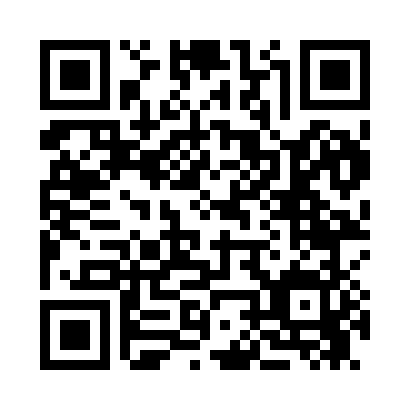 Prayer times for Whisp, Arkansas, USAMon 1 Jul 2024 - Wed 31 Jul 2024High Latitude Method: Angle Based RulePrayer Calculation Method: Islamic Society of North AmericaAsar Calculation Method: ShafiPrayer times provided by https://www.salahtimes.comDateDayFajrSunriseDhuhrAsrMaghribIsha1Mon4:215:491:054:558:219:492Tue4:225:491:054:558:219:483Wed4:235:501:064:558:219:484Thu4:235:501:064:558:219:485Fri4:245:511:064:558:219:476Sat4:255:511:064:558:219:477Sun4:255:521:064:558:209:478Mon4:265:521:064:568:209:469Tue4:275:531:064:568:209:4610Wed4:285:541:074:568:199:4511Thu4:295:541:074:568:199:4512Fri4:295:551:074:568:199:4413Sat4:305:551:074:568:189:4314Sun4:315:561:074:568:189:4315Mon4:325:571:074:568:179:4216Tue4:335:571:074:568:179:4117Wed4:345:581:074:568:169:4018Thu4:355:591:074:568:169:4019Fri4:365:591:074:568:159:3920Sat4:376:001:084:568:159:3821Sun4:386:011:084:568:149:3722Mon4:396:021:084:568:139:3623Tue4:406:021:084:568:139:3524Wed4:416:031:084:568:129:3425Thu4:426:041:084:568:119:3326Fri4:436:051:084:568:109:3227Sat4:446:051:084:558:109:3128Sun4:456:061:084:558:099:3029Mon4:466:071:084:558:089:2930Tue4:476:081:084:558:079:2831Wed4:486:081:074:558:069:26